МІНІСТЕРСТВО ОСВІТИ І НАУКИ УКРАЇНИХЕРСОНСЬКИЙ ДЕРЖАВНИЙ УНІВЕРСИТЕТПЕДАГОГІЧНИЙ ФАКУЛЬТЕТКАФЕДРА ТЕОРІЇ ТА МЕТОДИКИ ДОШКІЛЬНОЇ ТА ПОЧАТКОВОЇ ОСВІТИЗАТВЕРДЖЕНОна засіданні кафедри теорії та методики дошкільної та початкової освіти протокол № 1 від 25.08.2023 р.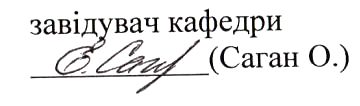 СИЛАБУС ОСВІТНЬОЇ КОМПОНЕНТИОК 19. ДОШКІЛЬНА ЛІНГВОДИДАКТИКАОсвітня програма «Дошкільна освіта» першого (бакалаврського) рівня вищої освітиСпеціальність 012 Дошкільна освітаГалузь знань 01 Освіта/ПедагогікаДенна форма навчанняІвано-Франківськ, 2023Анотація до курсу. Рідна мова є загальним підґрунтям розвитку, навчання і виховання дітей у сім’ї, серед рідних і близьких людей, закладі дошкільної освіти. Засвоївши цей освітній компонент, здобувачі СВО «бакалавр», матимуть сформовану професійно-мовленнєву готовність до навчання дітей рідної мови з урахуванням специфіки кожного етапу дошкільного дитинства. Змістовий аспект курсу ґрунтується на кращих здобутках вітчизняної та зарубіжної методики розвитку мовлення дошкільників. Практичний матеріал побудовано на інноваційних педагогічних та лінгводидактичних технологіях із конкретними дидактичними завданнями. Дошкільна лінгводидактика – базовий освітній компонент, важлива складова професійної компетентності фахівця дошкільної освіти.Мета та цілі курсу: підготовка до професійно-мовленнєвої діяльності вихователів закладів дошкільної освіти, оволодіння ними комплексом лінгводидактичних знань, умінь і навичок з метою досягнення високого науково-методичного рівня навчально-виховної роботи з розвитку мовлення у різних вікових групах ЗДО відповідно де Базового компоненту дошкільної освіти та державних стандартів ЗВО.Завдання курсу:теоретико-методологічні - знання наукових  філософських, психологічних, природничих засад побудови методики навчання рідної мови в дошкільному закладі;лінгвістичні - озброєння студентів науковими знаннями з мовознавства, які є обов'язковою умовою ефективності розробки навчальних технологій мовленнєвої діяльності та спілкування дітей дошкільного віку з кожного розділу методики;когнітивні - ознайомлення майбутніх вихователів з Базовим компонентом дошкільної освіти, тематичними програмами та навчально-методичними посібниками з розвитку мовлення дітей на різних етапах дошкільного дитинства;лінгводидактичні - озброєння студентів варіативними технологіями розвитку мовлення і навчання дітей від народження до   6   років   рідної мови; формування у них системи лінгводидактичних знань, умінь і навичок;проективно-прогностичні - формування у студентів умінь і навичок планування різних видів роботи з розвитку мовлення: в різних вікових групах; з дітьми різних категорій і за різних соціальних умов (обдаровані діти, діти з тимчасовими затримками мовленнєвого розвитку, діти з мовленнєвими вадами, діти що виховуються в дошкільних закладах різного типу (спеціалізованих, профільних тощо), у дитячих будинках та будинках немовлят, у сім'ї;корекційні -  прищеплення  студентам  навичок  коригування відхилень і вад у мовленні дітей, що виникли за різних причин;аксіологічні - формування в майбутніх вихователів знань, умінь і навичок оцінки і контролю за навчально-мовленнєвою діяльністю як дітей, так і за організацією і здійсненням навчально-мовленнєвої діяльності вихователями дошкільних закладів.Компетентності та програмні результати навчання.Обсяг курсу на поточний навчальний рікОзнаки курсуТехнічне й програмне забезпечення/обладнанняТехнічне оснащення освітнього процесу є достатнім для проведення аудиторних занять згідно з програмою. У розпорядженні науково-педагогічних працівників навчальні аудиторії, обладнані SMART дошками та технічними демонстраційними засобами наочності (проєктори, екрани, телевізори), що дозволяють широко використовувати інтерактивні та мультимедійні засоби навчання. Спеціально обладнані коворкінг-центр, читальна зала, наукова бібліотека. На території університету є точки бездротового доступу до мережі Інтернет.Віртуальне навчальне середовище Google classroom, ‘KSU24, Херсонський віртуальний університет, корпоративна пошта, навчально-методичні комплекси дисциплін.Освітній процес забезпечено навчальною, методичною та науковою літературою на паперових та електронних носіях. Політика курсуОбов’язковим є виконання індивідуальних творчих завдань, які дають змогу студентові дотримуватись правил академічної доброчесності та досягти такого рівня професійно-мовленнєвої готовності до навчання дітей рідної мови, що відповідає їх індивідуальним потребам і можливостям.Під час моделювання мовленнєвих занять слід надавати посилання на джерела інформації у разі використання ідей, розробок, тверджень, відомостей; дотримуватись норм законодавства про авторське право і суміжні права; надавати достовірну інформацію про результати власної (наукової, творчої) діяльності, використані методики досліджень і джерела інформації.Відповідно до наказ № 281-Д 29.06.2023 «Про введення в дію рішення вченої ради ХДУ від 29.06.2023 про затвердження Загальних політик  використання штучного інтелекту в навчанні, викладанні й дослідженнях у Херсонському державному університеті» та рекомендацій «Загальної політики використання штучного інтелекту в навчанні, викладанні й дослідженнях у Херсонському  державному університеті» врахувати, що порушення норм академічної доброчесності та етики позначатиметься на зниженні оцінювання результатів виконаної роботи. Варто врахувати, що дозволено, що заборонено з використання ШІ:ШЛЯХИ І СПОСОБИ ВИКОРИСТАННЯ ШТУЧНОГО ІНТЕЛЕКТУ В НАВЧАННІ: ⎯ написання коду з мов програмування з наступною перевіркою та уточненням; ⎯ визначення найкращих альтернатив серед багатьох варіантів за уточнюючими критеріями (з урахуванням існуючих обмежень) для прийняття рішення; ⎯ генерування завдань для перевірки власних знань за певними темами для самопідготовки до форм контролю; ⎯ генерування тексту для аналізу його; ⎯ генерування (пошук) інформації відповідно до запиту; ⎯ підготовка (за потреби) засобів візуалізації результатів курсової / кваліфікаційної роботи (колекції, програми, відеоролики, комп’ютерні презентації тощо) (зокрема, для мистецьких спеціальностей);  ⎯ розвиток критичного мислення, шляхом аналізу й порівняння відповідей ШІ з перевіреними джерелами інформації;  ⎯ генерування ідей, що надалі будуть розвинені здобувачем вищої освіти самостійно; ⎯ перекладання з однієї мови на іншу; ⎯ вивчення іноземних мов (миттєвий зворотний зв’язок із вимови, граматики і словникового запасу); ⎯ реставрування світлин; ⎯ допомога здобувачам навчатися у своєму власному темпі, співпрацювати один з одним і мати повний доступ до освітніх ресурсів в цифровому середовищі. НЕ РЕКОМЕНДОВАНО використовувати штучний інтелект у навчанні в таких видах діяльності: ⎯ виконуючи контрольні заходи (поточного, тематичного, підсумкового контролю, зокрема під час заліково-екзаменаційної сесії); ⎯ під час написання есею на задану тематику (есе повинно містити власні враження, обґрунтування та міркування з конкретного приводу чи питання. Для здобувачів це самостійна творча робота аналітичного, оповідального, описового, рефлексивного, критичного характеру, тому згенерований ШІ текст, що не містить власних міркувань, аналізу і критики, не може бути представлений як авторське есе); ⎯ виконуючи розрахункові завдання (генеративні платформи загального призначення можуть виконувати (на поточному етапі розвитку) прості обчислення на рівні арифметичних дій та не складних перетворень, тому розв’язування задач та виконання розрахункових робіт буде містити логічні помилки, суперечності. Для розрахунків краще використовувати інструменти ШІ спеціального призначення (наприклад, Wolfram|Alpha); ⎯ публікуючи повідомлення зі згенерованими зображеннями (зокрема, у соціальних мережах згенероване зображення є ілюстрацією і знецінює реальність та важливість повідомлення / новини, а також сприймається як вигадана історія).Схема курсу9. Система оцінювання та вимогиМодуль 1. Методичні основи дошкільної лінгводидактики (35 балів)Модуль 2. Передшкільна мовленнєва освіта дошкільників (25 балів)Екзамен (40 балів)Критерії оцінювання відповіді на екзамені (усної, письмової, творчої).Перший рівень – початковий. До 5 балів отримує студент, якщо він дав незадовільну або неповну відповідь на запитання, ухилився від аргументів, показав незадовільні знання понятійного апарату і спеціальної літератури чи взагалі нічого не відповів: 0-5 балів.Другий рівень – середній. Максимально 20 балів отримує студент, якщо відтворює основний навчальний матеріал, до 10 балів, якщо дав неповну відповідь на запитання, ухилився від аргументів, показав поверхові знання понятійного апарату і спеціальної літератури, виконує завдання за зразком, володіє елементарними вміннями навчальної діяльності: 6-20 балів.Третій рівень – достатній. Максимум 30 балів студент отримує, якщо знає істотні ознаки понять, явищ, зв’язки між ними, вміє пояснити основні закономірності, а також він у цілому відповів на поставлене запитання, але не спромігся переконливо аргументувати свою відповідь, помилився у використанні понятійного апарату, показав незадовільні знання літературних джерел, самостійно застосовує знання в стандартних ситуаціях, володіє розумовими операціями (аналізом, абстрагуванням, узагальненням тощо), вміє робити висновки, виправляти допущені помилки. Відповідь студента правильна, логічна, обґрунтована, хоча їй бракує власних суджень: 21-30 балів.Четвертий рівень – високий. Максимально можливу оцінку 40 балів за умови, якщо здобувач дав правильну і вичерпну відповідь на поставлене запитання, при цьому показав високі знання понятійного апарату і літературних джерел, уміння аргументувати своє ставлення до відповідних категорій, залежностей та явищ і навів приклади з практики. Студент має системні глибокі знання в обсязі та в межах вимог навчальних програм, усвідомлено використовує їх у стандартних та нестандартних ситуаціях. Уміє самостійно аналізувати, оцінювати, узагальнювати опанований матеріал, самостійно користуватися джерелами інформації, приймати рішення: 31-40 балів.Шкала оцінювання у ХДУ за ЄКТС10. Список рекомендованих джерел (наскрізна нумерація)ОсновніБенера В.Є. Теорія та методика розвитку рідної мови дітей: [навчально - методичний посібник за кредитно – модульною системою організації навчального процесу для студентів вищих навчальних закладів факультетів дошкільної освіти]/ В. Є. Бенера, Н. В. Маліновська.  – К. : Видавничий дім «Слово», 2014. – 384 с.Богуш А. М., Гавриш Н. В. Дошкільна лінгводидактика : Теорія і методика навчання дітей рідної мови в дошкільних навчальних закладах : [підручник] / За ред. А. М. Богуш. .– К. : Видавничий Дім «Слово», 2011. – 704 с.Богуш А. М., Гавриш Н. В. Дошкільна лінгводидактика : Теорія і методика навчання дітей рідної мови в дошкільних навчальних закладах : [підручник] / За ред. А. М. Богуш. – К. : Вища школа, 2007. – 542 с.ДодатковіБогуш  А. М.  Мовленнєвий компонент дошкільної освіти: / Богуш Алла. – [4-е видання]. – Х. : Вид-во «Ранок», 2013. – 192 с.Богуш А.М. Методика розвитку мовлення і навчання рідної мови дітей раннього віку. Навчально-метод. посібник  / А.М.Богуш. – К.: Видавничий Дім «Слово», 2016. – 392 с.Богуш А.М. Перші кроки грамоти: передшкільний вік : [навч.посіб.] / А.М. Богуш, Н.В.Маліновська. – К. : Видавничий Дім «Слово», 2013. – 424 с.Дошкільна лінгводидактика. Хрестоматія. Навчальний посібник для студентів вищих педагогічних навчальних закладів / упорядник Богуш А.М. Частина І та ІІ. – К.: Видавничий Дім «Слово», 2005. – 720 с.Калмикова Л.О. Формування у дітей старшого дошкільного віку мовленнєвої діяльності: діагностично-розвивальний комплекс : навч.-метод.посіб. / Л.О. Калмикова. – К. : Видавничий Дім «Слово», 2016. – 384 с. Кахаєва Л. Є., Кузнєцова Л. О. Мовленнєвий розвиток старших дошкільників. – Х. : Вид. група «Основа», 2014. – 143 с. Інтернет-ресурсиБогуш А. М., Гавриш Н. В. Дошкільна лінгводидактика : Теорія і методика навчання дітей рідної мови в дошкільних навчальних закладах : [підручник] / За ред. А. М. Богуш. .– Електронна версія за посиланням: http://goo.gl/zqpaJpВідеофрагменти мовленнєвих занять із дітьми [Електронний ресурс]. Засвоєння виразного мовлення на етапі дошкільного дитинства [Електронний ресурс] / Інтернет-видання. – Режим доступу: http://goo.gl/2QZEYr, http://goo.gl/8p0mnG.Крутій К.Л., Котій Н.І. Мовленнєва скринькя для малят: конспекти ігор-занять із навчання української мови і розвитку мовлення дітей переддошкільного віку / К.Л.Крутій, Н.І.Котій. – Запоріжжя : ТОВ «ЛІПС» ЛТД, 2009. [Електронний ресурс]Мета і завдання дошкільного закладу з розвитку мовлення дітей дошкільного віку [Електронний ресурс] / Інтернет-видання. – Режим доступу: http://goo.gl/a0QSAJ.Електронний варіант курсу.Назва освітньої компонентиОК 19 Дошкільна лінгводидактикаВикладач (і)Швець Тетяна АнатоліївнаПосилання на сайтhttp://ksuonline.kspu.edu/course/view.php?id=1393 Контактний тел..0662860799 E-mail викладача:tattishvets@gmail.com Графік консультаційПід час проведення лекційних та практичних занятьІнтегральна компетентністьЗдатність розв’язувати складні спеціалізовані завдання та практичні проблеми в галузі дошкільної освіти з розвитку, навчання і виховання дітей раннього і дошкільного віку, що передбачає застосовування загальних психолого-педагогічних теорій і фахових методик дошкільної освіти, та характеризується комплексністю та невизначеністю умов.Загальні компетентності (КЗ)КЗ-4. Здатність спілкуватися державною мовою як усно, так і письмово. КЗ-6. Здатність до міжособистісної взаємодії. Спеціальні (фахові) компетентності спеціальності (КС)КС-1. Здатність працювати з джерелами навчальної та наукової інформації. КС-3. Здатність до розвитку допитливості, пізнавальної мотивації, пізнавальних дій в дітей раннього і дошкільного віку. КС-5. Здатність до розвитку в дітей раннього і дошкільного віку мовлення як засобу спілкування і взаємодії з однолітками і дорослими. КС-13. Здатність до організації і керівництва ігровою (провідною), художньо-мовленнєвою і художньо- продуктивною (образотворча, музична, театральна) діяльністю дітей раннього і дошкільного віку. КС-19. Здатність до комунікативної взаємодії з дітьми, батьками, колегами. КС-20. Здатність до самоосвіти, саморозвитку, до безперервності в освіті для постійного поглиблення загальноосвітньої та фахової підготовки, перетворення набуття освіти в процес, який триває впродовж усього життя людини.7 – Програмні результати навчання7 – Програмні результати навчанняПР-01Розуміти і визначати педагогічні умови, закономірності, принципи, мету, завдання, зміст, організаційні форми, методи і засоби, що використовуються в роботі з дітьми від народження до навчання у школі; знаходити типові ознаки і специфіку освітнього процесу і розвитку дітей раннього і дошкільного віку.ПР-04Розуміти і визначати особливості провідної – ігрової та інших видів діяльності дітей дошкільного віку, способи їх використання в розвитку, навчанні і вихованні дітей раннього і дошкільного віку. ПР-18Володіти технологіями організації розвивального предметно- ігрового, природно-екологічного, пізнавального, мовленнєвого середовища в різних групах раннього і дошкільного віку. Кількість кредитів/годинЛекції (год.)Практичні заняття (год.)Самостійна робота (год.)1 семестр денна 3 кредити/90 годин1614601 семестр заочна3 кредити/90 годин6678Рік викладанняСеместрСпеціальністьКурс (рік навчання)Нормативний/вибірковий2023-20241Дошкільна освіта3  та 1 скор.термін навчанняОбов'язковий компонент освітньої програмиТиждень, дата, години (вказується відповідно до розкладу навчальних занять)Тема, план, кількість годин (аудиторної та самостійної)Форма навчального заняття, кількість годин (аудиторної та самостійної роботи)Список рекомендованих джерел (за нумерацією розділу 10)ЗавданняМаксимальна кількість балівЗмістовний модуль 1. Методичні основи дошкільної лінгводидактикиЗмістовний модуль 1. Методичні основи дошкільної лінгводидактикиЗмістовний модуль 1. Методичні основи дошкільної лінгводидактикиЗмістовний модуль 1. Методичні основи дошкільної лінгводидактикиЗмістовний модуль 1. Методичні основи дошкільної лінгводидактикиЗмістовний модуль 1. Методичні основи дошкільної лінгводидактикиhttps://www.kspu.edu/Education/Shedule.aspx Тема 1. Методика словникової роботи в дошкільному віціПлан Особливості засвоєння слова в дошкільному віці.Завдання і зміст словникової роботи в різних вікових групах дошкільного закладу.Методика розвитку словника дітей дошкільного віку.Проблема усвідомлення граматичних ознак слова. Наочне моделювання як специфічна форма опосередкованої розумової діяльності. Рівні провідного принципу (психологічний, лексико-граматичний, сенсомоторний) та їх урахування на етапі розуміння. Дидактична модель комплексної роботи із формування початкових уявлень про слово. Система вправ.Лекція - 2 год.Для заочної форми навчання – 2 год.1-5,10,11http://ksuonline.kspu.edu/course/view.php?id=1393Опрацювання змісту лекціїhttps://www.kspu.edu/Education/Shedule.aspx Тема 1. Методика словникової роботи в дошкільному віціПлан Особливості засвоєння слова в дошкільному віці.Завдання і зміст словникової роботи в різних вікових групах дошкільного закладу.Методика розвитку словника дітей дошкільного віку.Проблема усвідомлення граматичних ознак слова. Наочне моделювання як специфічна форма опосередкованої розумової діяльності. Рівні провідного принципу (психологічний, лексико-граматичний, сенсомоторний) та їх урахування на етапі розуміння. Дидактична модель комплексної роботи із формування початкових уявлень про слово. Система вправ.Практичне – 2 год.Для заочної форми навчання- 2 год.1-5,10,11Скласти 3-4 дидактичні вправи на закріплення словника відповідно до схеми: назва вправи, мета, словник, зміст вправи.(2 бали) Для здобувачів які синхронно виконують роботу – активне обговорення на занятті особливостей використання ігрової технології з метою мовленнєвого розвитку дошкільників, для здобувачів, які асинхронно виконують роботу чи з певних об’єктивних причин не відповідали на парі – підготувати розгорнуту відповідь-висновок, щодо теми вивчення.5https://www.kspu.edu/Education/Shedule.aspx Тема 1. Методика словникової роботи в дошкільному віціПлан Особливості засвоєння слова в дошкільному віці.Завдання і зміст словникової роботи в різних вікових групах дошкільного закладу.Методика розвитку словника дітей дошкільного віку.Проблема усвідомлення граматичних ознак слова. Наочне моделювання як специфічна форма опосередкованої розумової діяльності. Рівні провідного принципу (психологічний, лексико-граматичний, сенсомоторний) та їх урахування на етапі розуміння. Дидактична модель комплексної роботи із формування початкових уявлень про слово. Система вправ.https://www.kspu.edu/Education/Shedule.aspxТема 2. Формування граматичної правильності мовлення у дітейПлан Сутність феномену “граматична правильність мовлення”Ґенезис граматичної будови мови дитини дошкільного вікуДитячі оказіоналізми як продукт мовної системиПричини граматичних помилок в мовленні дітей дошкільного вікуЗміст формування граматично правильного мовлення в дітей дошкільного віку.Лекція 2 год.Для заочної форми навчання – 2 год.1-5,10,11http://ksuonline.kspu.edu/course/view.php?id=1393Опрацювання змісту лекціїhttps://www.kspu.edu/Education/Shedule.aspxТема 2. Формування граматичної правильності мовлення у дітейПлан Сутність феномену “граматична правильність мовлення”Ґенезис граматичної будови мови дитини дошкільного вікуДитячі оказіоналізми як продукт мовної системиПричини граматичних помилок в мовленні дітей дошкільного вікуЗміст формування граматично правильного мовлення в дітей дошкільного віку.Практичне – 2 год.Для заочної форми навчання – 2 год.1-5,10,11Зробити картотеку дидактичних вправ, ігор, віршів, які сприяли б засвоєнню дітьми граматичних форм.(2 бали) Для здобувачів які синхронно виконують роботу – активне обговорення на занятті особливостей використання ігрової технології з метою мовленнєвого розвитку дошкільників, для здобувачів, які асинхронно виконують роботу чи з певних об’єктивних причин не відповідали на парі – підготувати розгорнуту відповідь-висновок, щодо теми вивчення.5https://www.kspu.edu/Education/Shedule.aspx Тема 3. Робота з текстом у  ЗДО ПланХарактеристика поняття «зв’язне мовлення»Особливості монологічного мовленняТекст як системне явище лінгвістичного та філософського плануМовленнєві форми (опис, розповідь, міркування).Лекція – 4 год.Для заочної форми навчання – 2 год.1-3, 8-11http://ksuonline.kspu.edu/course/view.php?id=2867Опрацювання змісту лекції Тема 3. Робота з текстом у  ЗДО Питання для обговоренняВиди текстів.Текст-описТекст-розповідьТекст -міркуванняПрактичне 2 год.Для заочної форми навчання – 2 год.1-3,10,11Підготувати до здійснення в межах практичного заняття: інформацію про сучасні дослідження та методики навчання зв’язного мовлення дітей однієї з вікових груп у вигляді презентації або опорної схеми; приклади опису, міркування та повідомлення за допомогою Microsoft power point.(2 бали) Для здобувачів які синхронно виконують роботу – активне обговорення на занятті особливостей використання ігрової технології з метою мовленнєвого розвитку дошкільників, для здобувачів, які асинхронно виконують роботу чи з певних об’єктивних причин не відповідали на парі – підготувати розгорнуту відповідь-висновок, щодо теми вивчення.10https://www.kspu.edu/Education/Shedule.aspxТема 4. Освітній менеджмент 
у галузі дошкільної освіти: 
мовленнєвий аспект ПланРоль директора і методиста в організації роботи з розвитку мовлення у ЗДО.Планування роботи з розвитку мовлення.Робота з розвитку мовлення  в  управліннях освітиЛекція 2 год.Для заочної форми навчання – сам.роб.1-3,7-11http://ksuonline.kspu.edu/course/view.php?id=2867Опрацювання змісту лекціїТема 4. Освітній менеджмент 
у галузі дошкільної освіти: 
мовленнєвий аспектПитання для обговоренняМетодичне керівництво роботою з розвитку мовлення у ЗДО.Форми методичного керівництва роботою.Перевірка планів навчально-виховної роботи.Робота з розвитку мовлення  в управліннях освіти Контроль за роботою з розвитку мовлення.Творча група.Практичне – 2 год.1-3,7-11Представити тематичне портфоліо вихователя "Методичне керівництво роботою з розвитку мовлення у ЗДО", яке містить нормативні документи щодо дотримання мовного законодавства у ЗДО, пам'ятки для вихователя, консультативні та практичні матеріали, плани заходів та список відео матеріалів з посиланнями для саморозвитку (мовленнєвий аспект).(2 бали) Для здобувачів які синхронно виконують роботу – активне обговорення на занятті особливостей використання ігрової технології з метою мовленнєвого розвитку дошкільників, для здобувачів, які асинхронно виконують роботу чи з певних об’єктивних причин не відповідали на парі – підготувати розгорнуту відповідь-висновок, щодо теми вивчення.5Для заочної форми навчання – сам. роб. 10 б.https://www.kspu.edu/Education/Shedule.aspxТема 5. Формування мовленнєвої особистості дошкільникаПлан 1.Критерії оцінки та показники рівнів сформованості мовленнєвої особистості старших дошкільників2.Діагностика рівнів сформованості мовленнєвої особистості дітей старшого дошкільного віку  лекція – 2 год.Для заочної форми навчання – сам. роб.http://ksuonline.kspu.edu/course/view.php?id=2867Опрацювання змісту лекціїТема 5. Формування мовленнєвої особистості дошкільникаПитання для обговоренняДидактичні ігри, вправи, етюди, комунікативні ситуаціїПрактичне – 2 год.Ігротека: демонстрація роботи з дітьми щодо організації і проведення дидактичних ігор, вправ, етюдів, комунікативних ситуацій(2 бали) Для здобувачів які синхронно виконують роботу – активне обговорення на занятті особливостей використання ігрової технології з метою мовленнєвого розвитку дошкільників, для здобувачів, які асинхронно виконують роботу чи з певних об’єктивних причин не відповідали на парі – підготувати розгорнуту відповідь-висновок, щодо теми вивчення.5Для заочної форми навчання – сам.роб.  5 б.Тема 5. Формування мовленнєвої особистості дошкільникаінд.робота – 20 год.http://ksuonline.kspu.edu/course/view.php?id=28675Змістовий модуль 2. Передшкільна мовленнєва освіта дошкільниківЗмістовий модуль 2. Передшкільна мовленнєва освіта дошкільниківЗмістовий модуль 2. Передшкільна мовленнєва освіта дошкільниківЗмістовий модуль 2. Передшкільна мовленнєва освіта дошкільниківЗмістовий модуль 2. Передшкільна мовленнєва освіта дошкільниківЗмістовий модуль 2. Передшкільна мовленнєва освіта дошкільниківhttps://www.kspu.edu/Education/Shedule.aspxТема 6. Наступність і перспективність навчання дітей рідної мови в дошкільних закладах освіти та першому класіПлан Мовленнєва готовність дітей до школи як лінгводидактична проблемаЗміст діагностичних завдань з розвитку мовлення дітейЛекція – 2 год.Для заочної форми навчання – сам. роб.1-4, 6-10http://ksuonline.kspu.edu/course/view.php?id=2867Опрацювання змісту лекціїТема 6. Наступність і перспективність навчання дітей рідної мови в дошкільних закладах освіти та першому класіПитання для обговоренняРобота з діагностичними таблицямиПрактичне – 2 год.1-4, 6-10Провести обстеження дитини передшкільного віку, заповнити діагностичні таблиці(2 бали) Для здобувачів які синхронно виконують роботу – активне обговорення на занятті особливостей використання ігрової технології з метою мовленнєвого розвитку дошкільників, для здобувачів, які асинхронно виконують роботу чи з певних об’єктивних причин не відповідали на парі – підготувати розгорнуту відповідь-висновок, щодо теми вивчення.5Для заочної форми навчання сам.роб. 5б.https://www.kspu.edu/Education/Shedule.aspxТема 7. Моделювання мовленнєвих занять у  ЗДОПрактична – 2 год.інд.робота – 20 год.1-15Розробити розгорнутий конспект заняття з розвитку мовлення ( вікова група та тематика на вибір).(2 бали) Для здобувачів які синхронно виконують роботу – активне обговорення на занятті особливостей використання ігрової технології з метою мовленнєвого розвитку дошкільників, для здобувачів, які асинхронно виконують роботу чи з певних об’єктивних причин не відповідали на парі – підготувати розгорнуту відповідь-висновок, щодо теми вивчення.http://ksuonline.kspu.edu/course/view.php?id=286710Для заочної форми навчання сам.роб. 5 б.10Усього денна: л. – 16 год.; пр. – 14 год.;с.р. – 60 год.Усього денна: л. – 6 год.; пр. – 6 год.;с.р. – 78 год.60 балівСума балів /Local gradeОцінка ЄКТСОцінка ЄКТСОцінка за національною шкалою/National gradeОцінка за національною шкалою/National grade90 – 100АexcellentЗарахованоВідмінно 82-89ВgoodЗарахованоДобре 74-81СgoodЗарахованоДобре 64-73DsatisfactoryЗарахованоЗадовільно 60-63ЕsatisfactoryЗарахованоЗадовільно 35-59FXfailНе зарахованоНезадовільно з можливістю повторного складання1-34FfailНе зарахованонезадовільно з обов’язковим повторним вивченням дисципліни